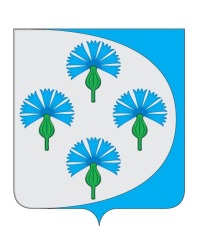 Российская Федерациясобрание представителей сельского поселения Черновский муниципального района Волжский Самарской областиЧЕТВЕРТОГО СОЗЫВА____________________________________________________________РЕШЕНИЕот «09» января 2024 г.                                                                         № 205О внесении изменений в Решение Собрания представителей сельского поселения Черновский № 36 от 30.12.2020 «О гарантиях осуществления полномочий Главы сельского поселения Черновский муниципальногорайона Волжский Самарской области»В соответствии Уставом сельского поселения Черновский, ст. 18 Закона Самарской области от 01.07.2008 года № 67-ГД «О гарантиях осуществления полномочий депутата, члена выборного органа местного самоуправления, выборного должностного лица самоуправления в Самарской области", Законом РФ "О государственной тайне" от 21.07.1993 N 5485-1, Собрание представителей сельского поселения Черновский муниципального района Волжский Самарской области РЕШИЛО:Внести в Решение Собрания представителей сельского поселения Черновский от 30.12.2020 № 36 «О гарантиях осуществления полномочий Главы сельского поселения Черновский муниципального района Волжский Самарской области» (далее – Решение) следующие изменения:Пункт 1 Приложения 1 к Решению изложить в новой редакции:«1. Установить должностной оклад Главы сельского поселения Черновский муниципального района Волжский Самарской области в размере 23128,00 руб.».Решение подлежит обнародованию в информационном издании «Черновские Вести» и на официальном сайте администрации admchernovsky.ru в информационно-телекоммуникационной сети «Интернет». Настоящее Решение вступает в силу со дня официального опубликования и распространяет свое действие на правоотношения, возникшие с 01 января 2024 года.Глава сельского поселения Черновский                                      муниципального района Волжский                 Самарской области                                                         А.М. КузнецовПредседатель Собрания представителей     сельского поселения Черновский                                                       муниципального района Волжский Самарской области                                                              Ю.А.Отгулев